MILES SCHOOL  11918 Miles Avenue, Cleveland, Ohio  44105216.838-5250  Fax: 216.883-6196ROY JAMES, PRINCIPALTEACHER:   	Mrs. Gooden					GRADE:    	3		ROOM:   303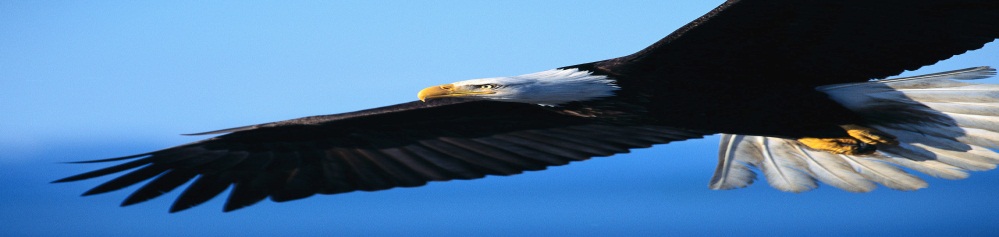 MONDAYTUESDAYWEDNESDAYTHURSDAYFRIDAYBREAKFAST8:50-9:108:50-9:108:50-9:108:50-9:108:50-9:10HOMEROOM9:10-9:15MORNING ACTIVITIESMORNING ACTIVITIESMORNING ACTIVITIESMORNING ACTIVITIESMORNING ACTIVITIES1ST PERIOD9:15-10:03ELAELAELAELAP.E.2ND PERIOD10:03-10:51ELAELAELAELAELA3RD PERIOD10:51-11:39ELAELAELAELAELA4TH PERIOD11:39-12:27MathMathMathMathELA5TH PERIOD12:27-1:07LUNCH6TH PERIOD1:15-2:03ArtMath InterventionMediaMusicComputer Lab7TH PERIOD2:03-2:51MathMathMathMathMath8TH PERIOD2:51-3:40Science/SSScience/SSScience/SSScience/SSScience/SS